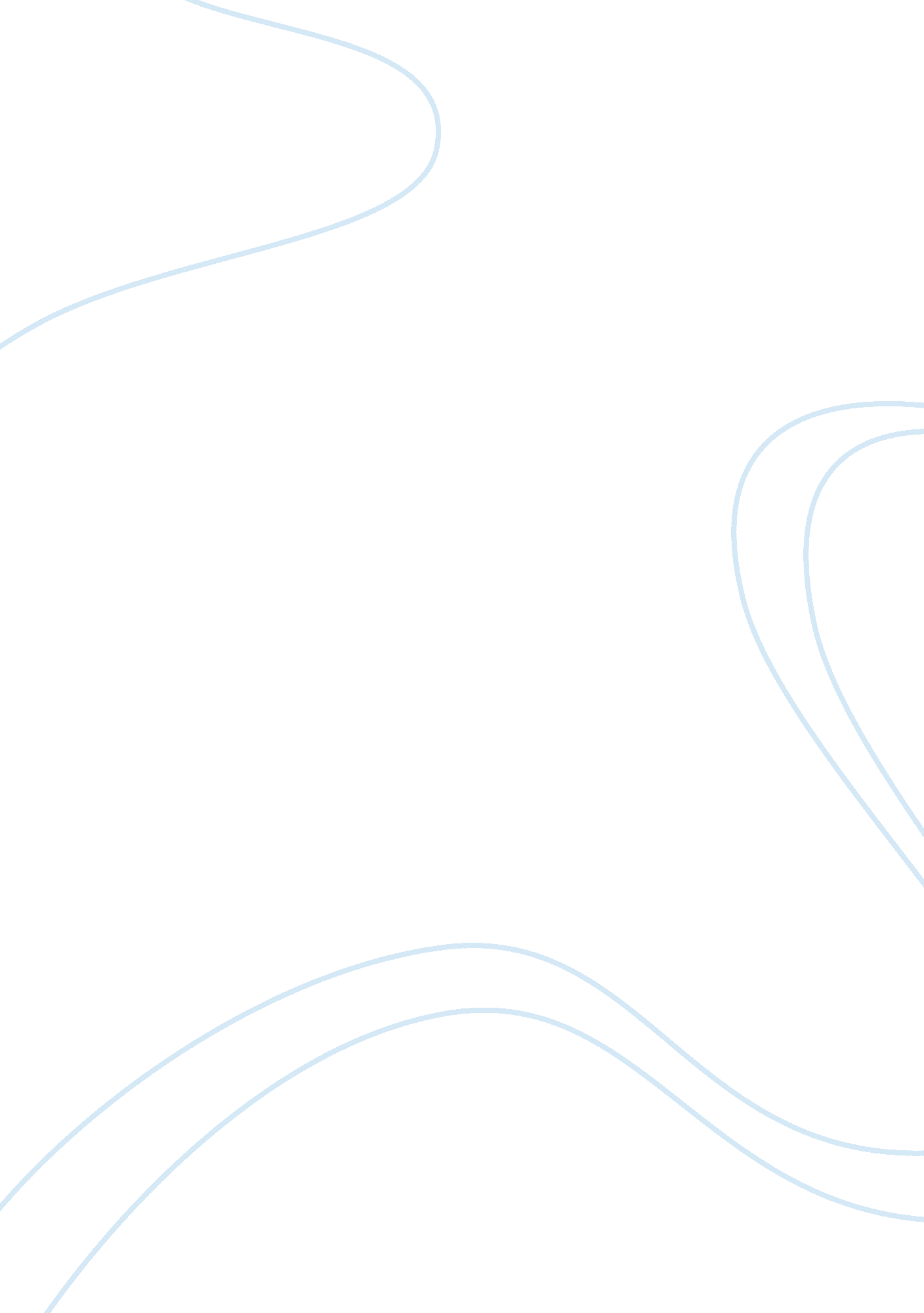 Importance on english language essay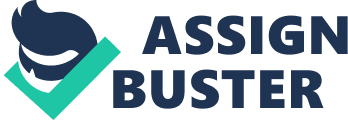 In states like Pakistan. with people of assorted civilizations live. the linguistic communications of each portion of the state besides differ. English can be the lone nexus as people in each topographic point will non be able to larn all the other linguistic communications to pass on with the people. English Bridgess this spread and connects the people. When a individual travels to another portion of the universe either for the interest of concern or even as a tourer. the linguistic communications may differ. In these conditions. English is the linguistic communication that helps people to cover with the state of affairs. It is like a cosmopolitan linguistic communication. The presence of English as a cosmopolitan linguistic communication assumes importance in the fact that more and more people leave their states non merely for the interest of concern and pleasance. but besides for analyzing. Education has increased the function of English. Peoples who go to another state to analyze can merely hold English as their medium of survey. This is because the person will non be able to larn a topic in the local linguistic communication of the state. This once more reinforces the fact that the English linguistic communication is really of import. All correspondences between offices in different states and besides between political leaders of assorted states are in English. This associating factor besides tells of the importance of the English linguistic communication. In malice of the growing of the Internet in assorted linguistic communications. English is the pillar of the Internet users. This is the linguistic communication in which most of the information and web sites are available. It is really hard to interpret each and every relevant web page into the linguistic communication of assorted states. With Internet going really of import in instruction. English linguistic communication is bound to turn. Thus the importance of English as a linguistic communication is emphasized. The hereafter of English as a linguistic communication is really unafraid. The twenty-four hours is non far when this linguistic communication will go the individual linguistic communication of the universe like we have a individual currency. 